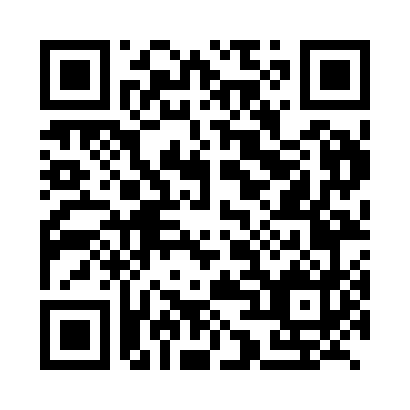 Prayer times for Bana Lucia, SlovakiaWed 1 May 2024 - Fri 31 May 2024High Latitude Method: Angle Based RulePrayer Calculation Method: Muslim World LeagueAsar Calculation Method: HanafiPrayer times provided by https://www.salahtimes.comDateDayFajrSunriseDhuhrAsrMaghribIsha1Wed3:035:1612:335:377:529:562Thu3:005:1412:335:387:539:583Fri2:575:1212:335:397:5510:014Sat2:545:1112:335:407:5610:035Sun2:515:0912:335:417:5810:066Mon2:495:0812:335:427:5910:087Tue2:465:0612:335:438:0010:118Wed2:435:0412:335:448:0210:139Thu2:405:0312:335:448:0310:1610Fri2:375:0112:335:458:0510:1811Sat2:345:0012:335:468:0610:2112Sun2:314:5912:335:478:0710:2413Mon2:294:5712:335:488:0910:2614Tue2:264:5612:335:488:1010:2915Wed2:234:5512:335:498:1110:3116Thu2:204:5312:335:508:1310:3417Fri2:174:5212:335:518:1410:3718Sat2:164:5112:335:528:1510:3919Sun2:164:5012:335:528:1710:4220Mon2:154:4812:335:538:1810:4321Tue2:154:4712:335:548:1910:4322Wed2:144:4612:335:558:2010:4423Thu2:144:4512:335:558:2110:4424Fri2:144:4412:335:568:2310:4525Sat2:134:4312:335:578:2410:4526Sun2:134:4212:335:578:2510:4627Mon2:134:4112:345:588:2610:4628Tue2:134:4112:345:598:2710:4729Wed2:124:4012:345:598:2810:4730Thu2:124:3912:346:008:2910:4831Fri2:124:3812:346:018:3010:49